http://www.USScouts.Org     •     http://www.MeritBadge.Org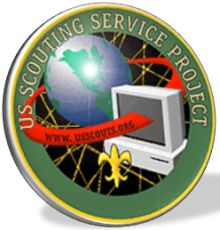 Please submit errors, omissions, comments or suggestions about this workbook to: Workbooks@USScouts.OrgSend comments or suggestions for changes to the requirements for the Nova Award to: Program.Content@Scouting.Org1.	Choose A or B or C and complete ALL the requirements.	A.	Watch an episode or episodes (about one hour total) of a show about anything related to science.Then do the following:Make a list of at least two questions or ideas from what you watched.2.	Discuss two of the questions or ideas with your counselor. 	B.	Read (about one hour total) about anything related to science. Then do the following:1.	Make a list of at least two questions or ideas from what you read.2.	Discuss two of the questions or ideas with your counselor.	C	Do a combination of reading and watching (about one hour total) about anything related to science. Then do the following:1.	Make a list of at least two questions or ideas from what you read and watched.2.	Discuss two of the questions or ideas with your counselor.2.	Complete ONE adventure from the following list for your current rank or complete option A or B. (If you choose an Adventure, choose one you have not already earned.) Wolf Cub Scouts	Bear Cub Scouts	Webelos Scouts	Collections and Hobbies		A Bear Goes Fishing		Earth Rocks	Digging in the Past		Bear Picnic 		Maestro	Germs Alive		Critter Care	Grow Something	Option A:	Complete all of the following: 	a.	Explain the scientific method to your adult partner. 	b.	Use the scientific method in a simple science project. Explain the results to an adult. 	c.	Talk to a scientist about why he or she became a scientist.	Option B:	Complete al of the following: 	a.	Show how to orient a map. Find three landmarks on the map. 	b.	Make a simple compass with a magnet and pin. 	c.	Show how a compass works. 	d.	Use a compass on an orienteering activity with at least 3 stops.	Discuss with your counselor what kind of science, technology, engineering, and math was used in the adventure or option.3.	Act like a scientist! Explore EACH of the following:A. 	With your counselor, choose a question you would like to investigate.What question would you like to investigate?B.	With your counselor, use the scientific method/process to investigate your question. Keep records of your question, the information you found, how you investigated, and what you found out about your question.C.	Discuss your investigation and findings with your counselor.4.	Visit a place where science is being done, used, or explained, such as one of the following: zoo, aquarium, water treatment plant, observatory, science museum, weather station, fish hatchery, or any other location where science is being done, used, or explained.	Zoo		Aquarium	Water Treatment Plant		Observatory	Science Museum		Weather Station	Fish Hatchery		Other Location: 		A.	During your visit, talk to someone in charge about science.B.	Discuss with your counselor the science done, used, or explained at the place you visited.5.	Discuss with your counselor how science affects your everyday life.What was watched?DateStart TimeDuration1.1.1.2.2.2.1.1.1.1.1.1.1.2.2.2.2.2.2.2.What was read?DateStart TimeDuration1.1.1.2.2.2.1.1.1.1.1.1.1.2.2.2.2.2.2.2.What was watched or read?DateStart TimeStart TimeDurationDuration1.1.1.2.2.2.1.1.1.1.1.1.1.2.2.2.2.2.2.2.